KLASA 007.04.2020r. - wtorekEdukacja przedszkolnaKrąg tematyczny: WielkanocTemat: Na świątecznym stole.W tym dniu dzieci:Poszerzają słownik czynny o nazwy związane ze Świętami Wielkanocnymi;Doskonalą umiejętność wypowiadania się na określony temat;Rozwijają pamięć słuchową oraz słuch fonematyczny;Wdrażają się do uważnego słuchania utworu i wypowiadania się na jego temat;Rozwijają umiejętności matematyczne;Wykonują Karty Pracy nr 42a i 42b.„Wielkanocny stół” – słuchanie wiersza i rozmowa na temat jego treści: „Wielkanocny stół” Ewa SkarżyńskaNasz stół wielkanocnyhaftowany w kwiaty. W borówkowej zieleni listeczków skrzydlatych Lukrowana baba rozpycha się na nim, a przy babie – mazurek w owoce przybrany. Palmy – pachną jak łąka w samym środku lata. Siada mama przy stole, a przy mamie tata. I my. Wiosna na nas zza firanek zerka, 
a pstrokate pisanki chcą tańczyć oberka. Wpuścimy wiosnę. Niech słońcem zabłyśnie nad stołem w wielkanocne świętowanie jak wiosna wesołe.Przykładowe pytania do wiersza:Jakie elementy dekoracyjne znajdują się na stole? Kto usiądzie przy stole? Czego brakuje na stole, a powinno się znaleźć zgodnie z tradycją wielkanocną? A co jest u nas na stole wielkanocnym? Jakie są jeszcze potrawy?Warto przypomnieć dziecku symbolikę niektórych produktów znajdujących się na stole wielkanocnym: Pisanka – symbol życia. Baranek – symbol zmartwychwstania Chrystusa. Chorągiewka – znak zwycięstwa. Palmy – nawiązują do wjazdu Chrystusa do Jerozolimy i powitania go przez mieszkańców miasta. Świąteczne palmy miały zapewnić dobre plony, chronić przed pożarami i chorobami. Bazie – spożywano, gdyż wierzono, że chroni to przed bólem i dodaje sił. Są symbolem budzącej się wiosny. „Wielkanocne obliczenia” – zabawa matematyczna:Prosimy, aby dziecko usiadło do stolika zabierając ze sobą kredki. W tym zadaniu nie będą one potrzebne do malowania, ale posłużą nam jako liczmany. Rodzic podaje treść zadania, a dziecko próbuje obliczyć za pomocą liczmanów następujące zadania.Treści zadań:W pewnym domu do świątecznego śniadania zasiadły następujące osoby: mama, tata, ciocia Basia z wujkiem Piotrem i dwiema córeczkami, babcia Frania i mały Michaś. Ile osób siadło do świątecznego śniadania? Kasia ozdabiała świąteczny mazurek. Przygotowała 10 migdałów. Po chwili przyszedł Maciek i zjadł 2 migdały. Ile migdałów zostało Kasi do ozdobienia mazurka?Na stole leżało osiem jajek. Mama zjadła jedno, a tata dwa. Ile jajek zostało na stole?Zuzia robiła wielkanocną palmę. Przyczepiła na niej 3 czerwone kwiaty, 2 żółte kwiaty i 4 fioletowe. Niestety, klej był zbyt słaby i 2 kwiaty się odczepiły. Ile kwiatów zostało na palmie?Wykonanie Kart Pracy 42a i 42b.Wiosenna piosenka – ZoZi „Znaki wiosny”https://www.youtube.com/watch?v=OCmZrAz3t-U!!! DLA CHĘTNYCH:DLA CHĘTNYCH POLECAM TAKŻE PONIŻSZY LINK MEN (znajduje się w nim mnóstwo pomysłów i zajęć związanych z tematem Świąt Wielkanocnych i nie tylko :)https://www.gov.pl/web/zdalnelekcje/swiateczne-zwyczajeReligiaWielki Tydzień – przygotowaniem do Wielkanocy.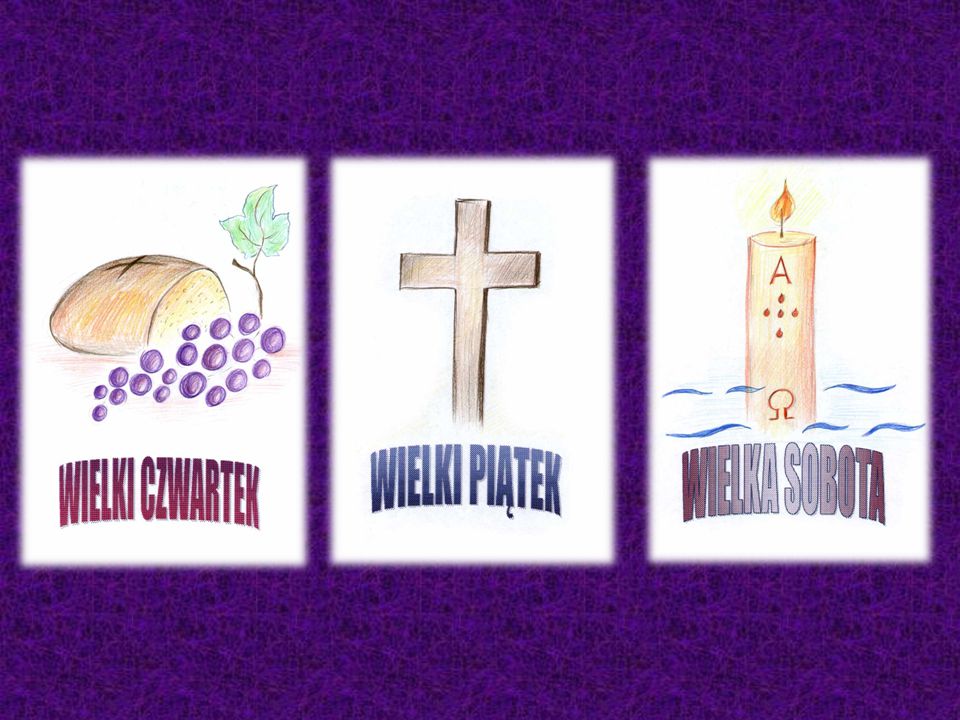 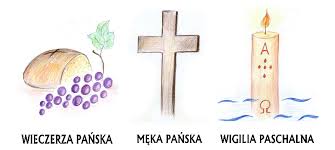  Posłuchaj: https://www.youtube.com/watch?v=7kEmzuaN898Pomódl się i podziękuj Panu Jezusowi za Jego miłość do nas :Zaśpiewajhttps://www.youtube.com/watch?v=KzFGPCKckMw,,Rysuję krzyż z kropelką krwi i jedną dużą łzą.Za krzyżem drzwi, do nieba drzwi, dla mnie otwarte są.Za ten krzyż i Twoje łzy, za serdeczne krople krwi, Jezu, dziękuję CiZa otwarte nieba drzwi, dróżkę, którą szedłeś Ty, Jezu, dziękuję Ci”.: 